Case Presentation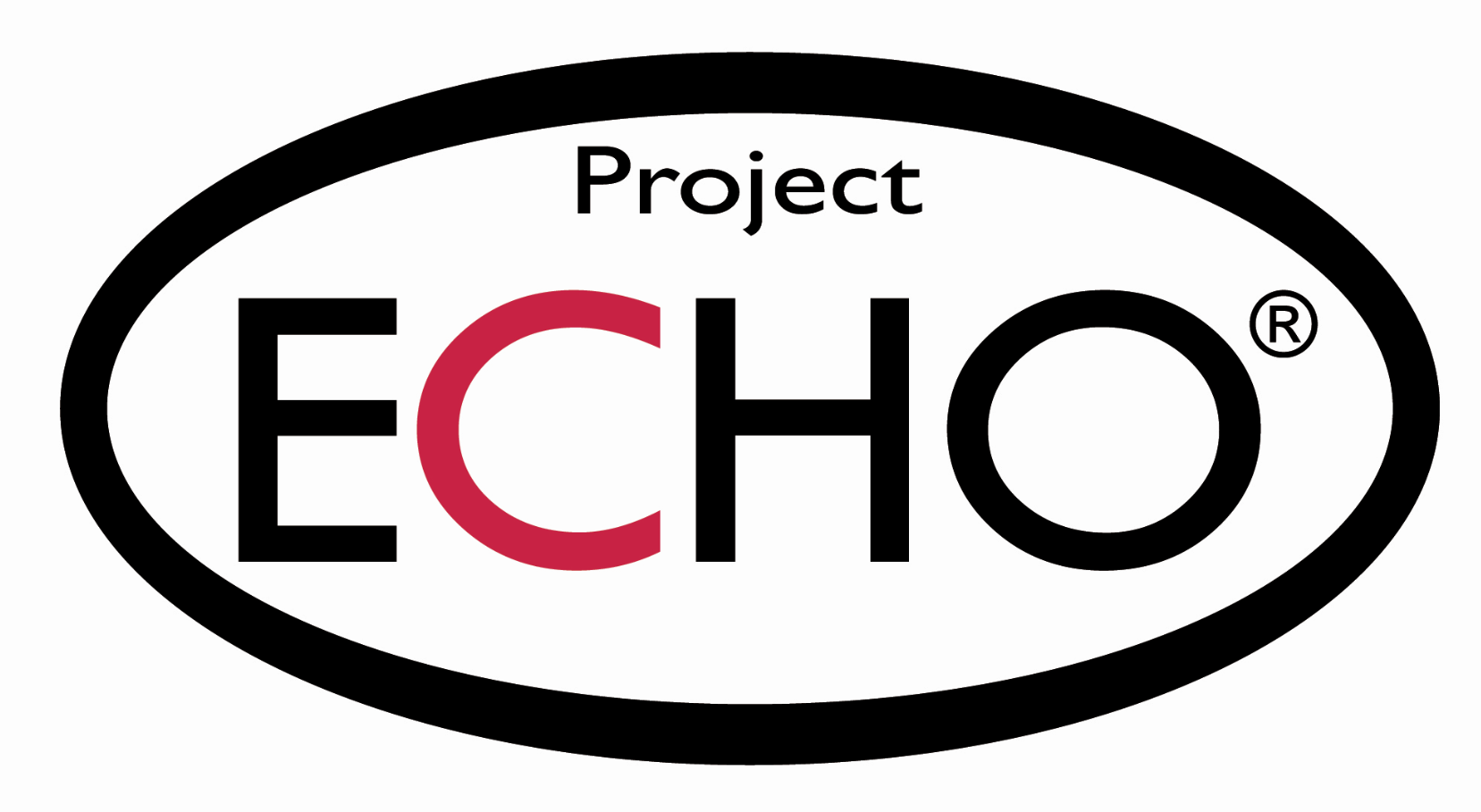 Specialist Mental Health Intellectual Disability Service (SMHIDS)Project ECHO:  Intellectual Disability and Mental Health Series SMHIDS ECHO Case Presentation Form                                                                                                                                                     Specialist Mental Health Intellectual Disability Service (SMHIDS)West Moreton Hospital and Health Service Email to smhidsinfo@health.qld.gov.au Case Information (non-identifiable)Gender:Age:Diagnosis(es): Current Medication and doses:Medication side effects:Past medical history:Developmental/Behavioural history:Stressors:Presenting Complaint Questions for Panel